Ik kan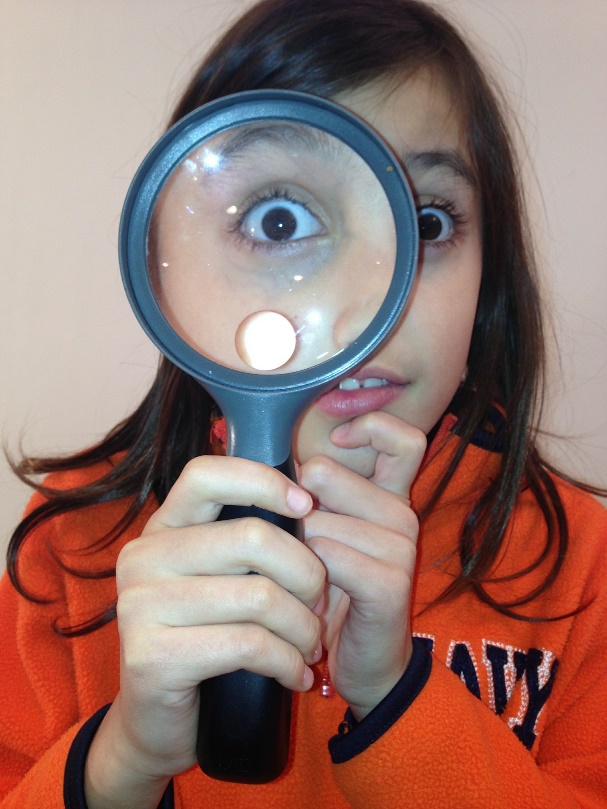 met hulpzelfstandigeen probleem oplossen